NameTopicCombination Notes for ELs (Hill & Flynn, 2006)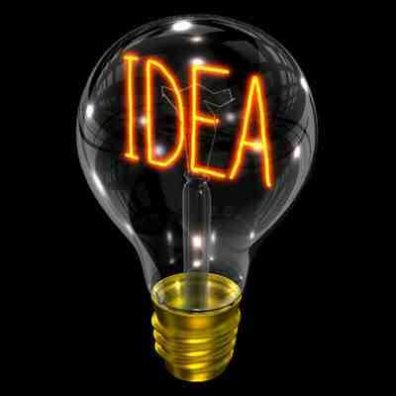 Big Ideas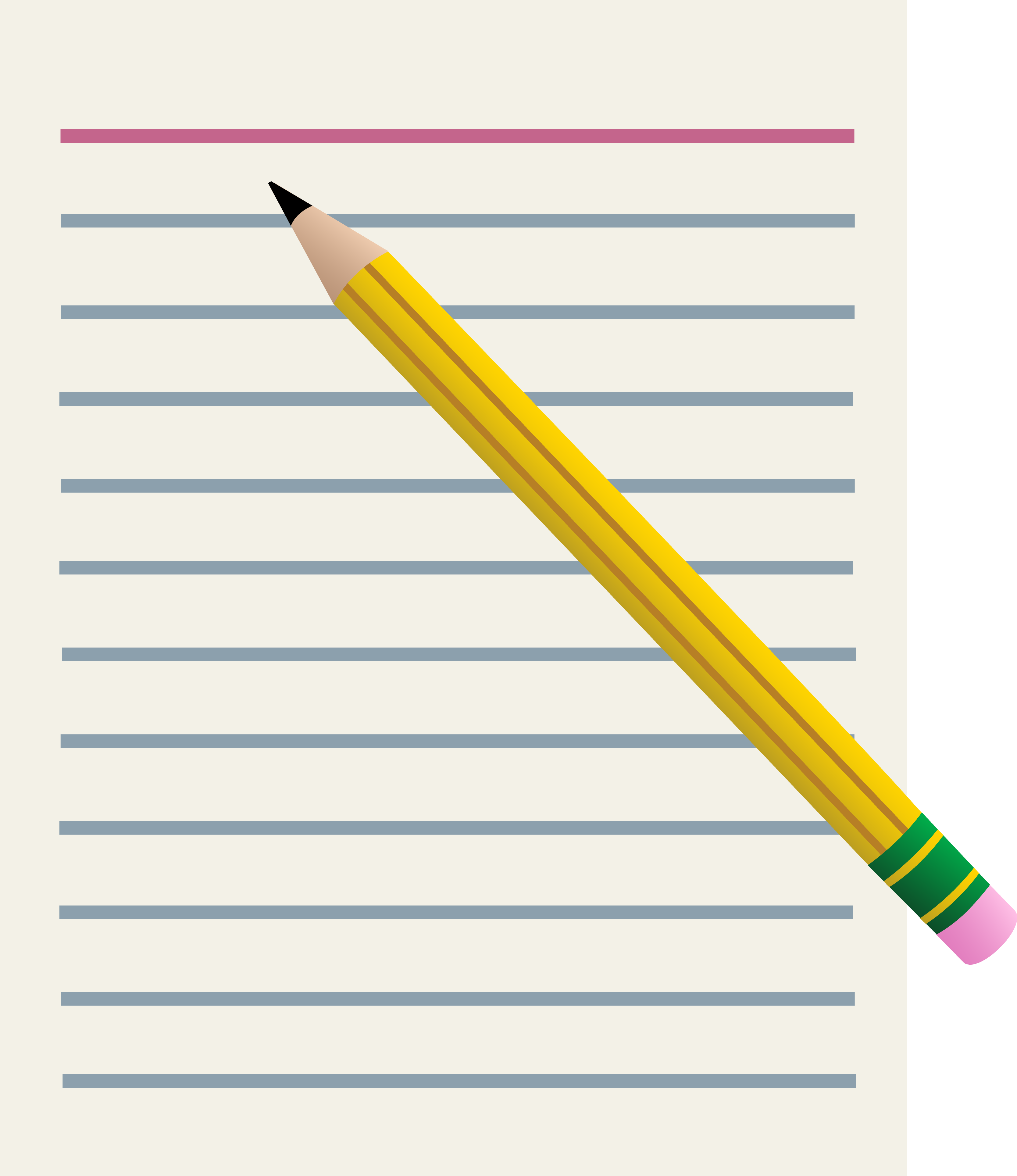 Notes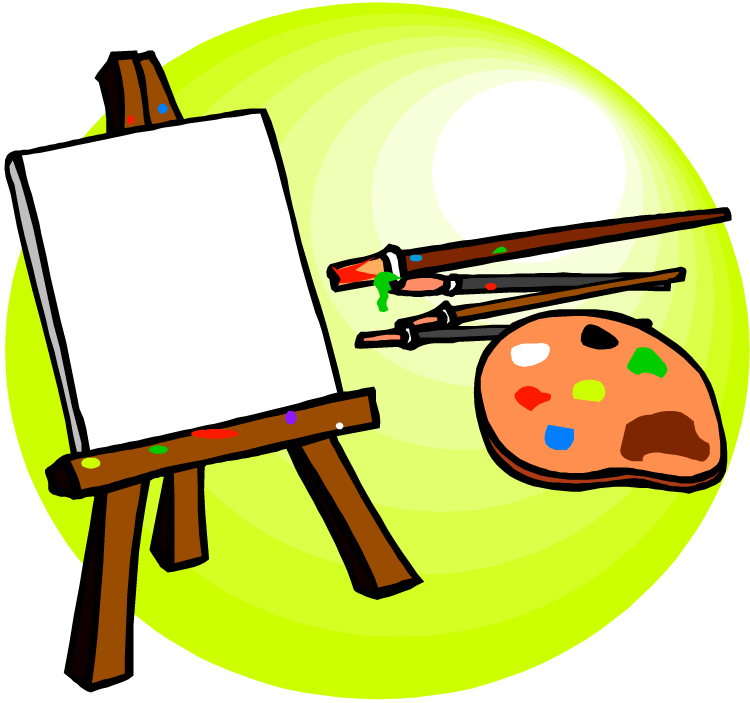 Pictures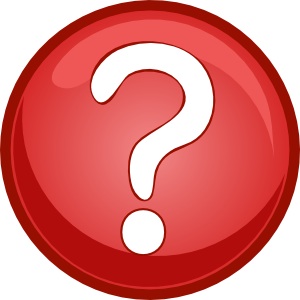 Questions